Приложение 6 Презентация к уроку   «Welcome to the Tower of London»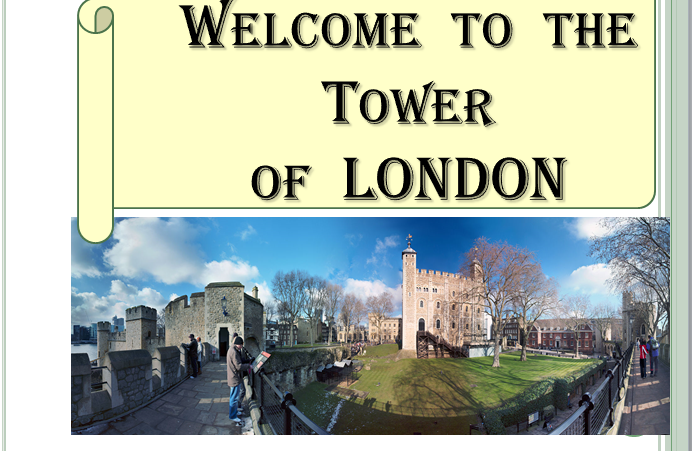 